Уважаемые заявители!В целях повышения качества и доступности муниципальных (государственных) услуг, прием заявлений 
и выдача результата предоставления услуг(и) дополнительно осуществляется в отделах приема и выдачи документов МКУ МФЦ.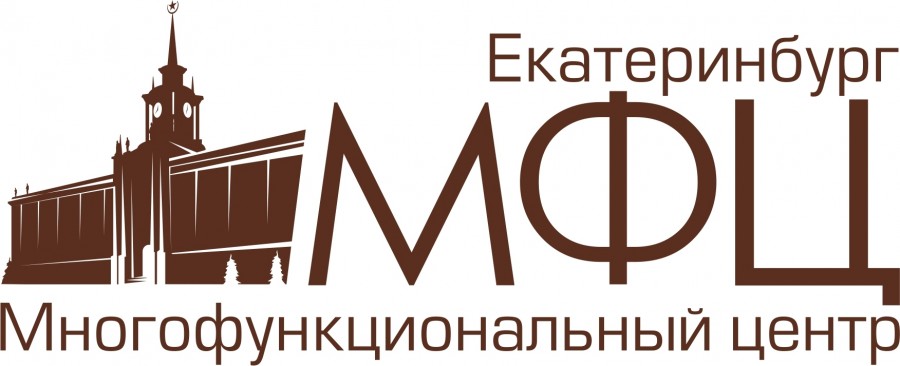 Отдел приема и выдачи документов по Ленинскому району: Адрес: г. Екатеринбург, ул. Вайнера, дом 9а, вход БТИ, 2 этаж, окна 9 – 11,
Режим работы: с понедельника по пятницу – с 8:00 до 19:00, без перерыва, 
в субботу – с 9:00 до 17:00, без перерыва, воскресенье – выходной.Отдел приема и выдачи документов по Октябрьскому району:Адрес: г. Екатеринбург, ул. Мичурина, 207.Режим работы: с понедельника по пятницу – с 8:00 до 20:00, без перерыва,
в субботу и воскресенье – с 9:00 до 18:00, без перерыва.Отдел приема и выдачи документов по Октябрьскому району (п. Малый Исток):Адрес: г. Екатеринбург, ул. Реактивная, д. 35.Режим работы: с понедельника по четверг – с 9:00 до 18:00, пятница – с 9:00 до 17:00, суббота, воскресенье – выходные дни.Отдел приема и выдачи документов по Чкаловскому району: Адрес: г. Екатеринбург, ул. Белинского, 206Режим работы: с понедельника по пятницу – с 8:00 до 20:00, без перерыва, 
в субботу и воскресенье – с 9:00 до 18:00, без перерыва.Телефоны для справок: 8 (800) 770-74-00, 8(343) 311-74-00.Электронная почта: mfc@ekadm.ruСайт: http://мфц.екатеринбург.рф